 Positive Reinforcement Survey – Secondary                   					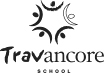            School.Resource                           The student voice data collected from this tool may assist in understanding the preferences of the target student, and planning an individualised positive reinforcement strategy for recognising student effort.This survey should be completed by the student with the support of the classroom teacher or another familiar staff member.InstructionsIntroduce the survey to the student: "Imagine that you’ve been trying really hard and doing the right thing at school. How would you like your effort to be recognised? I’m going to ask you to choose one item from each pair that you like best.”Support the student to complete the survey by explaining the items where required (e.g. provide an example) and ensuring that the student ticks one item per pair.Source: https://www.pbis.orgWhat are some other ideas you have about incentives at school you would like?Thank you for taking the time to complete this survey 😊ScoringUse item codes to tally the student’s choices in the table belowRank the categories from 1-4Student nameStaff memberDate completed1.Teacher praises you. (A)Be the first to finish your work. (C)2.Have ‘free time’. (PR) Classmates ask you to be on their team. (P)3.Have ‘free time’. (PR) Teacher praises you. (A)4.Classmates ask you to be on their team. (P) Be first to finish your work. (C)5.Have ‘free time’. (PR)Classmates ask you to be on their team. (P)6.Teacher praises you. (A)Classmates ask you to be on their team. (P)7.Be the first to finish your work. (C) Have ‘free time’. (PR)8.Teacher praises you. (A)Be the only one who can answer a question. (C)9.Classmates ask you to be on their team. (P) Have ‘free time’. (PR)10.Be the first to finish your work. (C) Teacher praises you. (A)11.Teacher gives you positive feedback on your work.(A) Be the only one that can answer a question. (C)12.Listen to music. (PR)Friends ask you to sit with them. (P)13.Play your favourite game. (PR)Teacher gives you positive feedback on your work.(A)14.Friends ask you to sit with them. (P)Be the only one who can answer a question. (C)15.Play your favourite game. (PR) Be chosen to show your work to the class. (C)16.Teacher gives you positive feedback on your work. (A) Friends ask you to sit with them. (P)17.Be the only one who can answer a question. (C) Play your favourite game. (PR)18.Teacher gives you positive feedback on your work. (A)Be chosen to have your work displayed. (C)19.Friends ask you to sit with them. (P) Play your favourite game. (PR)20.Classmates ask you to be class leader. (P)Teacher tells you ‘good job’.(A)21.Teacher gives you a good mark. (A)Be chosen to show your work to the class. (C)22.Classmates ask you to be class leader. (P)Play your favourite game. (PR)23.Listen to music. (PR)Teacher tells you ‘good job’.(A)24.Classmates ask you to be class leader. (P) Be chosen to show your work to the class. (C)25.Listen to music. (PR)Be the only one who can answer a question. (C)26.Teacher gives you a good mark. (A) Classmates ask you to be class leader. (P)27.Be chosen to show your work to the class. (C) Listen to music. (PR)28.Teacher gives you a good mark. (A)Be the only one who can answer a question. (C)29.Classmates ask you to be class leader. (P)Listen to music. (PR)30.Choose your own activity. (PR)Teacher gives you a good mark. (A)31.Teacher tells you ‘good job’.(A)Be chosen to have your work displayed. (C)32.Friends ask you to work with them. (P)Listen to music. (PR)33.Choose your own activity. (PR) Teacher tells you ‘good job’.(A)34.Friends ask you to work with them. (P)Be chosen to have your work displayed. (C)CategoryRankAdult Approval (A)Competitive Approval (C)Peer Approval (P)Preferred Activities (PR)